Publicado en Madrid el 25/04/2024 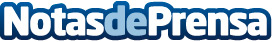 Oikocredit cierra en positivo 2023 y consolida su posición en América LatinaA pesar de la inestabilidad macroeconómica internacional, la cooperativa logra un superávit de 1,6 millones de euros. La región América Latina y Caribe repite como la mayor cartera regional con un crecimiento del 5%. La cooperativa de crédito ha invertido 1 millón de euros en desarrollo de capacidades, y su nueva cartera, centrada en la comunidad y el fomento de la resiliencia, experimentó un significativo crecimiento, alcanzando los 57,3 millones de eurosDatos de contacto:Laura Hermida BallesterosAlana Consultores917818090Nota de prensa publicada en: https://www.notasdeprensa.es/oikocredit-cierra-en-positivo-2023-y-consolida Categorias: Internacional Finanzas Solidaridad y cooperación Sostenibilidad Actualidad Empresarial http://www.notasdeprensa.es